ФизиотерапияВиды физиолечения, используемые в РЦР МЧС.Водолечение:ванны хвойныесероводородныейодобромныеморскиежемчужныескипидарныеподводный — душ-массажТеплолечение:парафино-озокеритовые аппликацииПелоидотерапия:грязелечение.Электросветолечение:гальванизация, электрофорез лекарственных препаратовСМТ- терапия, СМТ — форез лекарственных средствДДТ- терапия, ДДТ - форез лекарственных средствЛечение токами ДарсонваляСВЧ- терапия (лечение дециметровыми и сантиметровыми волнами)КВЧ - терапияЛечение электросномТранскраниальная электростимуляцияУльтрафиолетовое облучениеМикрополяризация головного мозгаМагнитотерапия:лечение магнитным полемОбщая магнитотерапия аппарат «Мультимаг» бегущее магнитное поле по программам.Лечение ультразвуком, ультрафонофорез лекарственных препаратов.Инфита - терапияЛечение сухими углекислыми ваннами.Аэрозолътерапия- ингаляции лекарственных препаратовИнфракрасная саунаПневмомассажЭлектростимуляция мышцКраткое описание видов физиотерапии, используемых в Центре.Хвойные и морские ванны оказывают успокаивающий, сосудорасширяющий, иммуномодулирующий (повышают иммунитет), анальгетический (обезболивающий), метаболический эффекты. Показаны при заболеваниях и последствиях травм опорно-двигательного аппарата (артриты, атрозы и др.), периферической нервной системы (остеохондроз, полинейропатии) гипертоническая болезнь 1-2 стадии, облитерирующий атеросклероз нижних конечностей, болезнь Рейно, неврозы, хронический простатит, хронические заболевания женской половой сферы.Иодобромные ванны обладают противовоспалительным, репаративно-регенеративным (заживляющим), успокаивающим, гипотензивным, метаболическим действием и показаны при заболеваниях сердечно- сосудистой системы (ИБС, постинфарктный кардиосклероз, гипертоническая болезнь 1-2 стадии), заболеваниях центральной и периферической нервной системы, заболеваниях кожи, заболеваниях опорно-двигательного аппарата, эндокринных формах женского бесплодия и др.Сероводородные ванны обладают теми же свойствами что и вышеуказанные и являются «золотым стандартом» в лечении «суставной» патологии.Жемчужным ваннам в основном присущи те же характеристики, но кроме того бурлящие пузырьки воздуха в этих ваннах оказывают тонизирующий эффект.Подводный душ-массаж массирование поверхности тела компактной струей воды. Такое воздействие оказывает тонизирующий, седативный (успокаивающий), трофический, спазмолитический, иммуностимулирующий эффекты и применяются для лечения заболеваний опорно-двигательного аппарата, периферической нервной системы, желудочно-кишечного тракта, неврозах, в том числе сексуальных, вегетососудистых дисфункциях, заболеваниях женской половой сферы, климаксе и др.Парафино-озокеритовые аппликации оказываютпротивовоспалительный, репаративно - регенеративный, метаболический, сосудорасширяющий, спазмолитический, трофический эффекты и используются для лечения многих заболеваний, кроме тех при которых лечение теплом противопоказано.Пелоидотерапия (лечение грязевыми аппликациями)обладает теми же свойствами что и парафино- озокерит, но кроме теплового воздействия, она оказывает биологическое и химическое воздействие т. е. грязи передают тканям имеющиеся в своем составе микроэлементы и биологически активные вещества поэтому они обладают биостимулирующим, заживляющим, кератолитическим действием (предупреждают образование грубых рубцов).Гальванизация электрофорез лекарственных препаратов - один из классических методов физиотерапии который, может использоваться при лечении практически всех заболеваний (кроме тех при которых физиолечение противопоказано). Им присущ противовоспалительный, анальгетический, успокаивающий, сосудорасширяющий, расслабляющий эффекты. Если с помощью гальванизации вводится лекарственное вещество то эта процедура называется электрофорезом. И к вышеуказанным эффектам прибавится эффект лекарственного вещества. Из современных заслуживают внимания внутритканевой и внутриорганный методики, которые также используются в Центре.СМТ или амплипульстерапия, (ДДТ) - терапия, — всеми любимые болеутоляющие процедуры, так называемый «электрический массаж», который чаще всего используется для облегчения болевого синдрома при остеохондрозе. Однако спектр применения данного вида лечения более широк за счет их миостимулирующего (стимуляция мышц) воздействия. Если с помощью этих токов вводится лекарственное средство, то лечебное действие усилится за счет действия лекарства и процедура эта будет называться СМТ (ДДТ)- форез. Импульсные токи широко используются и в мировой медпрактике, там эти токи известны как «русские».Токи дарсонваля - так называемая «расческа» применяется для лечения заболеваний кожи незаживающих язвах и ранах, заболеваниях периферической нервной системы с болевым синдромом, синдроме вегетативной дисфункции, неврозах, нейросенсорной тугоухости, мигрени, заболеваниях вен и др., так как обладают болеутоляющим, ранозаживляющим, противозудным, бактерицидным и вазоактивным действием.СВЧ (ДМВ, СМВ)— терапия чаще всего применяется для лечения подострых заболеваний внутренних органов, так как основное их действие противовоспалительное, иммунорегулирующее, метаболическое, секреторное. Это бронхит, пневмония, бронхиальная астма, ревматизм, аднексит, простатит, невралгии, невриты и др.Основное лечебное воздействие волн КВЧ - терапии иммунокорригирующее и нейростимулирующее. Отсутствие побочных эффектов позволяет применять этот фактор достаточно широко практически при любой патологии, кроме тех заболеваний, при которых физиолечение противопоказано.Электросон — терапия. Основное лечебное воздействие успокаивающее. Учитывая что практически при всех заболеваниях данное воздействие необходимо, то и спектр применения этого лечения очень широк: заболевания центральной и периферической нервной систем, заболевания сердечно — сосудистой системы (ИБС, гипертоническая болезнь 1-2 стадий), желудочно- кишечного тракта (язвенная болезнь), бронхиальная астма, энурез, неврозы и др.ТЭС - терапия. Похожая на электросон терапия, однако, кроме того, этот фактор обладает анальгезирующим свойством. Поэтому к вышеуказанным прибавятся заболевания с болевыми синдромами. ТЭС- терапия просто говоря помогает в выработке «гормонов радости», которые так необходимы всем. Не многие ЛПУ Казани могут похвастаться наличием этого аппарата.Ультрафиолетовое облучение - просто говоря метод, с помощью которого приобретается загар. Поэтому основной эффект пигментообразующий, кроме этого иммуностимулирующий, анальгетический, бактерицидный. Данный фактор также применяется при многих острых, подострых и хронических заболеваниях.Магнитотерапия- лечение магнитным полем. Недаром магнитотерапия считается «золотым стандартом» физиотерапии! Обладая минимумом побочных эффектов, она нашла широкое применение в лечении многих заболеваний: последствия травм головного мозга и ишемического инсульта, диабетический полиневрит, ИБС постинфарктный кардиосклероз, гипертоническая болезнь, облитерирующий атеросклероз и варикозная болезнь нижних конечностей, простатит и др. В Центре установлен аппарат для проведения общей магнитотерапии «Мультимаг» в котором предусмотрены несколько программЛечение ультразвуком - метод, хорошо зарекомендовавший себя в лечении «суставной» патологии, особенно ультрафонофорез, введение лекарственных средств с помощью ультразвука. Пользуются популярностью на сегодняшний день: ультрафонофорез гидрокортизоновой мази, хондроксида, диклофенака, карипаина. Метод применяется также для предупреждения развития грубых рубцов после операций и травм (с контратубексом). Широко используется УЗТ в ЛОР и стоматологической практике.Сухие углекислые ванны - веяние современности. Из-за достаточно хорошей переносимости и хорошего эффекта, а именно снижения артериального давления и урежения частоты сердечных сокращений, они нашли широкое применение в кардиологической практике, хотя также используются при лечении заболеваний органов дыхания и др. Имеются сведения, что эти процедуры обладают омолаживающим эффектом.Ингаляционная терапия включает в себя метод введения лекарственных аэрозолей в дыхательные пути. В зависимости от размера микрочастиц эти аэрозоли достигают или бронхов или доходят до альвеол. Ингаляционная терапия может применяться при многих заболеваниях, однако самое широкое применение она нашла при лечении заболеваний органов дыхания.Инфракрасная сауна — также новшество в физиотерапии. Эффект достигаемый в обычных саунах при температурах 100 и выше в ИК саунах достигается при более низких температурах поэтому легче переносится пациентами.«Инфита М» осуществляет лечение методом биорезонансной электромагнитной терапии. Показания: - бронхиальная астма; - гипертоническая болезнь; - вегетососудистая дистония; - хронический бронхит с астматоидным компонентом: - язвенная болезнь желудка и 12-типерстной кишки, гастрит, эзофагит в стадии неполной ремиссии; - острая и хроническая нейросенсорная тугоухость у детей, начиная с 3-х летнего возраста и у взрослых до 60-ти летнего возраста, стимуляционная  терапия, заболеваний слухового нерва, отит, стабилизация порогов шума в ушах; - восстановление работоспособности и оздоровление людей с психофизическими перегрузками; - заболевание суставов и позвоночника; - трофонервозы, парастезия кистей и стоп; - некалькуслезный холецестит, холангит; - лечение урологических заболеваний ( циститы, сальпингоофориты); Противопоказания: - декоитеисированное состояние сердечно-сосудистой и других систем организма; - злокачественные заболевания; - выраженные приступы стенокардии ипокоя; - острые нарушения мозгового кровообращения.УВЧ - 60 - местное лечебное воздействие электромагнитным полем высокой частоты.Показания: острые воспалительные процессы, травмы спинного мозга и периферических нервов, радикулит, невралгия, полиомелит, энцефалит, болезнь Рейко, острые и подострые воспаления матки и придатков.Противопоказания: злокачественные новообразования, системные заболевания крови, сердечная недостаточность II-III степени, аневризм аорты, гипотомия, склонность к инфарктам, инфаркт миокарда, туберкулез легких в активной фазе.Метод нормобарической гипокситерапии («Горный воздух») - предназначен для профилактики и лечения заболеваний, а также для повышения защитных сил организма человека.Показания: - Заболевания сердечно-сосудистой системы (ишемическая болезнь сердца, атерсклеротический и постинфарктный кардиосклероз, гипертоническая болезнь I-II А стадии, нейроциркуляторная дистония); - Заболевания крови (гипоплатическая и железодефицитная анемии, пострадиационные нарушения кровотечения); - Хронические неспецефические заболевания легких ( хроническая пневмония, хронический бронхит, бронхиальная астма) и аллергические заболевания; - Хронические заболевания желудочно-кишечного тракта; - Нарушения обмена веществ (углеводного, жирового, белкового), первичный тиреотоксикоз, сахарный диабет и др.; - Хронические воспалительные процессы половой сферы, в том числе гинекологические заболевания; - Подготовка организма к беременности, токсикоз беременных, возможные осложнения при родах; - Астенические и депрессивные состояния, эндогенные депрессии, неврозы, соматизированные психопатологические синдромы; - Снижение устойчивости организма к неблагоприятным условиям внешней среды (климатические и метеорологические факторы, дистрессы и т.п.); - Пониженная физическая работоспособность, быстрая утомляемость и бессонница; - Прерывистая нормобарическая гипоксическая стимуляция обеспечивает снижение побочного действия фармакологических средств, в Ом числе - некоторых химиотерапевтических препаратов при лечении онкологических больных, а так же повышение устойчивости к действию ядов животного и химического проихождения; - Нормобарическая гипокситерапия может способствовать повышению неспецифической резистентности организма при комплексном лечении больных со злокачественными новообразованиями; - Нормобарическая гипоксическая гипоксия, развивающаяся при дыхании газовой смесью содержащей 10,0±1,0% кислорода (ГГС-10), а так же при дыхании смесями с более низким содержанием кислорода достоверно защищает организм онкологического больного при облучении от побочного действия ионизирующей радиации и тем самым повышает эффективность лучевой терапии. Противопоказания: - Абсолютным противопоказанием к применению метода нормобарической гипокситерапии являются острые соматические и инфекционные заболевания, а так же индивидуальная непереносимость кислородной недостаточности. В клинических условиях допустимо применение метода в подостром периоде; - Метод противопоказан при любых хронических заболеваниях с симптомами значительной декомпенсации или резкого обострения процесса. Лазерная рефлексотерапияПоказания к лазерной рефлексотерапии: - Заболевания центральной нервной системы (острые и хронические нарушения мозгового кровообращения) -  Патологии вегетативной нервной системы; - Психо - эмоциональные расстройства (депрессии); - Заболевания опорно-двигательного аппарата (вертеброгенные и мифосциальные болевые синдромы, артрозы, артриты, остеопорозы, асептический нейроз головной бедренной кости, пяточная шпора, эпиконделез и другие патологии дегенератовно-дистрофического, воспалительного или травматического генеза;  - Нейропатии, полинейропатии; Противопоказания: - Новообразования; - Беременность; - Гипоррагические диатезы;- Заболевания органов и систем в стадии декомпенсации с развитием комы, сердечной и дыхательной недостаточности, уремии, состоянии, непосредственно угрожающих развитием опасных для жизни осложнений.Рекомендации врача физиотерапевта- каждое заболевания для улучшения эффективности реабилитации требует использование определенных методов физиотерапии: Заболевания органов дыхания (хронические бронхиты в стадии ремиссии, пневмонии в период реконвалесценсии, и т.д.): -  ЛФК с дыхательной гимнастикой; -  Ручной массаж; - Электросветолечение: ДМВ, УВЧ, общее УФО; - Гипокситерапия; - Ингаляции с эвкалиптом, щелочные; - Магнитотерапия.-ИК - сауна. Заболевания сердечно-сосудистой системы (гипертоническая болезнь, облитерирующий атеросклероз нижних конечностей, варикозная болезнь нижних конечностей, дисцикуляторная энцефалопатия):  - ЛФК (индивидуальные и групповые занятия); - Электросветолечение - дарсонвализация, электросон, ТЭС-терапия; - Сухие углекислые ванны; - Гипокситерапия; - Водолечение: йдобромные, хвойные, морские ванны; - Магнитотерапия; - Массаж ручной. Заболевания желудочно-кишечного тракта (хронические гастриты в стадии ремиссии, хронические холециститы в стадии ремиссии и т.д.):  - ЛФК; - Электросветолечение: электросон,  ТЭС -терапия, КВЧ, ультрафонофорез; - Магнитотерапия; - Грязелечение;- Водолечение: хвойные, йодобромные, морские ванны. При астеническом состоянии, синдроме хронической усталости: - ЛФК; - Тренажерный зал;- Электросветолечение: СМТ, дарсонвализация, ТЭС-терапия, электросон; - Гипокситерапия; - Магнитотерапия; - Массаж ручной; - Водолечение: хвойные, морские, «жемчужные» ванны, подводный душ-массаж. - ИК-сауна; - ИРТ, лазерная рефлексотерапия. Заболевания и травмы опорно-двигательного аппарата (остеохондрозы, остеоартрозы, переломы и т.д.) - ЛФК (занятия индивидуальные и групповые); - Массаж ручной; - Электросветолечение: СМТ, ДМВ, УВЧ, ультрафонофорез; КВЧ - терапия - Водолечение: ванны скипидарные, хвойные, морские, подводный душ-массаж; - Парафино и грязелечение; - ИРТ, лазерная рефлексотерапия; - Магнитотерапия; - Мануальная терапия.Услуги центра реабилитацииРубрика (новинка)  Исторически /новаяДиагностикаМедико-психологическая помощьФизиотерапияЛазеротерапияСтоматологияУслуги, предлагаемые кабинетами ЛФК, тренажерного зала МассажРефлексотерапия  и мануальная терапияИнформацияКонференцияМетоды традиционной медицины и очищения организмаОтзывыСтраничка психологаАПЭК - аппарат для коррекции зрения и стрессовПрейскурантИнформация о центреПубличная информацияКонсультации специалистовКонтактыДокументыЮридическая помощь для граждан 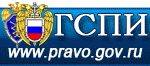 Министерство по делам гражданской обороны и чрезвычайным ситуациям Республики Татарстан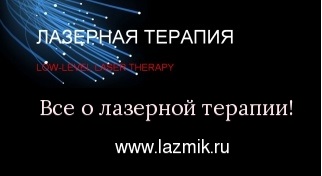 E-Mail: Rifkat.Bakirov@tatar.ruВопросы и ответыВас рад проконсультироватьс 8-00 до 17-00 (пн, вт, ср, чт, пт)телефон: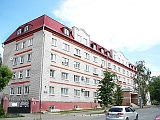 приемная +7(843) 564-55-17факс +7(843) 555-80-31